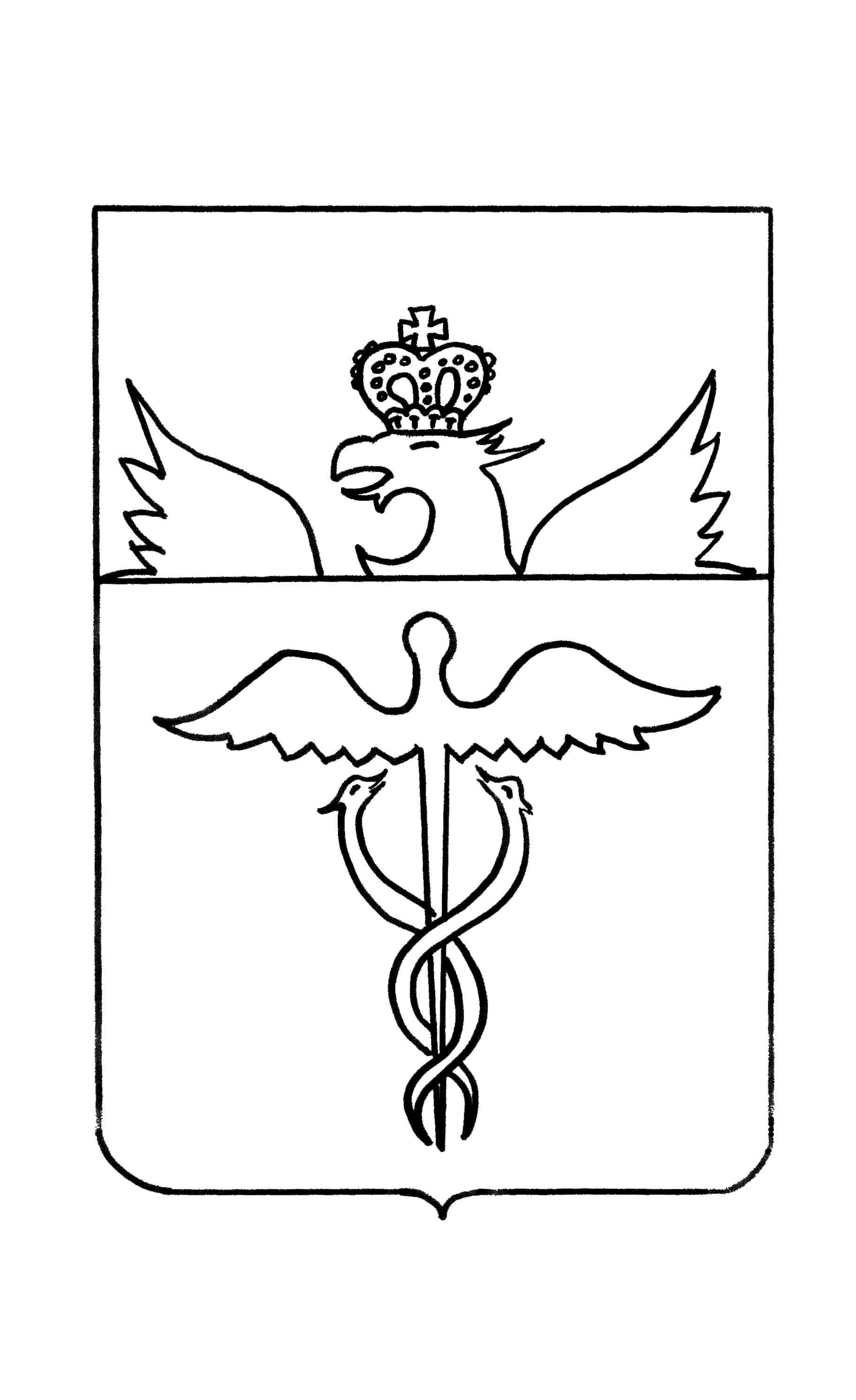 АдминистрацияБутурлиновского городского поселенияБутурлиновского муниципального районаВоронежской областиПостановлениеот 13.07.2022 г.    № 387г. БутурлиновкаО назначении аукционаВ соответствии со статьями 39.11, 39.12 Земельного кодекса Российской Федерации от 25.10.2001 года № 136-ФЗ, Уставом Бутурлиновского городского поселения Бутурлиновского муниципального района Воронежской области, администрация Бутурлиновского городского поселенияПОСТАНОВЛЯЕТ:1. Провести 22 августа 2022 года в 10 час. 00 мин. в здании администрации Бутурлиновского городского поселения Бутурлиновского муниципального района Воронежской области по адресу: Воронежская область, Бутурлиновский район, город Бутурлиновка, пл. Воли, 1, аукцион, открытый по составу участников и форме подачи заявок, по продаже:Лот № 1:- право на заключение договора аренды земельного участка с кадастровым номером 36:05:0100228:174, расположенного по адресу: Воронежская обл, р-н Бутурлиновский, г. Бутурлиновка, ул. Совхозная, 37, площадью 2 450 (две тысячи четыреста пятьдесят) кв. метров, с разрешенным использованием — для производственных нужд, категория земель – земли населенных пунктов, сроком на 10 лет.2. Утвердить: 2.1. По Лоту № 1.2.1.1. Начальную цену лота, на основании отчета независимого оценщика № 27-22-С от 08.06.2022 г., в сумме 38 000 (тридцать восемь тысяч) рублей 00 копеек.2.1.2. Величину задатка в размере 100% от начальной цены лота в сумме 38 000 (тридцать восемь тысяч) рублей 00 копеек.2.1.3. Величину повышения начальной цены (шаг аукциона) в размере 3% от начальной цены лота в сумме 1 140 (одна тысяча сто сорок) рублей 00 копеек.2.2. Дата начала приема заявок на участие в аукционе — 19.07.2022 г.2.3. Дата окончания приема заявок на участие в аукционе — 15.08.2022 г.2.4. Место и дата подписания протокола рассмотрения заявок на участие в аукционе: Воронежская область, Бутурлиновский район, город Бутурлиновка, пл. Воли, 1, 17 августа 2022 года.2.5. Место и дата подведения итогов аукциона: Воронежская область, Бутурлиновский район, город Бутурлиновка, пл. Воли, 1, 22 августа 2022 года.3. Осуществить размещение извещения о проведении аукциона в порядке, установленном уставом Бутурлиновского городского поселения, для официального опубликования (обнародования) муниципальных правовых актов и на официальном сайте Российской Федерации для размещения информации о проведении торгов —www.torgi.gov.ru.4. Контроль за исполнением настоящего постановления возложить на заместителя главы администрации Бутурлиновского городского поселения Е.Н. Буткова.Глава администрацииБутурлиновского городского поселения                                       А.В. ГоловковВизирование:Заместитель главы администрацииБутурлиновского городского поселения            ______________ Е.Н. Бутковначальник сектора                                                 ______________ Л.А. РачковаМ.О. Погребняк